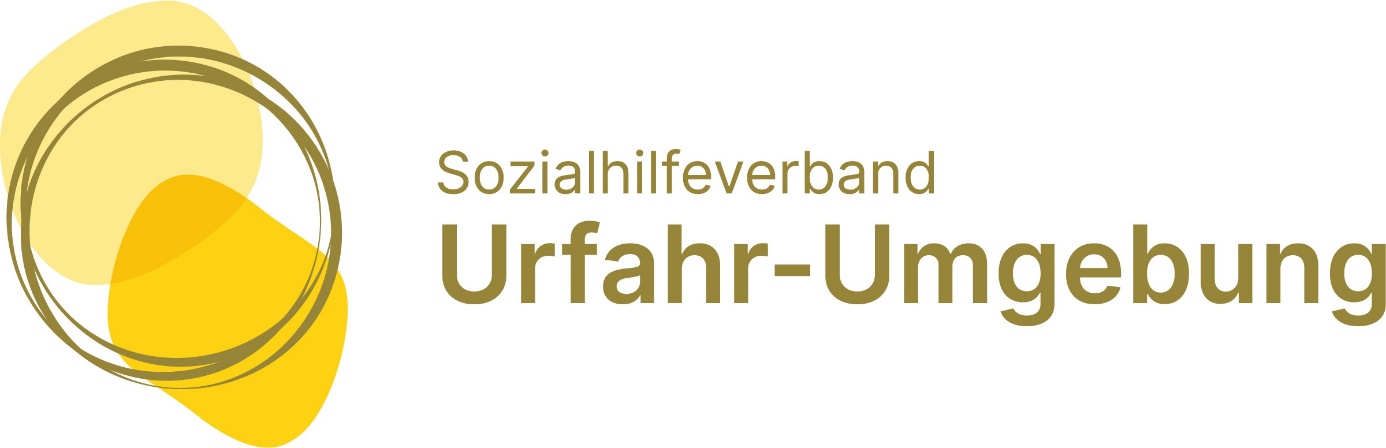 Ein modernes soziales Dienstleistungsunternehmen im Bezirk Urfahr-Umgebung.Freie Jobs im Bezirk!Aktuell suchen wir Küchenhilfskräfte für unsere Bezirksseniorenhäuser Walding und EngerwitzdorfReinigungskraft für unser Bezirksseniorenhaus GramastettenZivildiener/Freiwilliges Soziales Jahr oder als Übergangsjob bis zum Bundesheereinsatz/StudiumPflegepersonal (Diplompersonal, Fachsozialbetreuer/in, Pflege(fach)assistent/in, Heimhilfen)Sie erwartet: gutes Betriebsklima günstige Mitarbeiterverpflegung, Parkplatz direkt vor dem Haus regionaler, sicherer Arbeitsplatz in einem persönlichen Umfeld freiwillige Sozialleistungen (Fahrtkosten, Kinderbeihilfe,etc) Krankenversicherung bei der KFG (Krankenfürsorge für Oö Gemeindebedienstete) Detailinformationen zur Ausschreibung finden Sie unter www.shvuu.at  Bitte schicken Sie Ihre Bewerbung unter Verwendung des Bewerbungsbogens an post@shvuu.at, Tel. 0732/731301/72477 oder direkt an das jeweilige Bezirksseniorenhaus (Engerwitzdorf, Hellmonsödt, Bad Leonfelden, Gramastetten, Walding)				Wir freuen uns auf Sie!